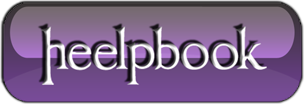 Windows Server – Could not start DHCP Client ServicesDescription:One day you discover that DHCP client services on some of your server cannot be started. It gives you “access is denied” error message. The DHCP client services already use network service account to logon. You suspect that one of the recent windows patch that causes the issue.Resolution:The Network Service requires permissions to open the ‘HKEY_LOCAL_MACHINE\SYSTEM\CurrentControlSet\Services\Dhcp\Parameters’ registry keys for the DHCP Client service to start. Some updates can remove the Network Service permissions to these registry keys. Please check and re-add them if necessary.1) Open Regedit. 
2) Navigate to ‘HKEY_LOCAL_MACHINE\SYSTEM\CurrentControlSet\Services\Dhcp' and click on Parameters. 
3) Click on Edit menu then go to Permissions. 
4) In the 'Permissions for Parameters' window, click on Add. 
5) In the 'Select Users, Computers and Groups' window, type in "Network Service" (without the quotes) and click 'Check Names'. You may need to change the Location to "System". 
6) Click OK. 
7) In the 'Permissions for Parameters' window, highlight the Network Service group and give it Full Control and Read permission by selecting the check boxes. 
Finally click OK.
Try starting the DHCP client service again.